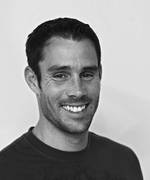 NAME:Muster Ronny BollhalderAKTUELLER WOHNORTAltstättenAKTUELLE POSITIONTagesvaterSPRACHENSpanisch:        Deutsch:          38 Jahre alt, selber Vater von 2 Mädchen (2 & 4 Jahre)AUSBILDUNG- Fachschulabschluss - Erfahrung- Selber Vater- Nothelferkurs-ect..Erfahrung mit-Neugeborene (bis 12 Monate)-Kleinkinder (1-3 Jahre)-Vorschulalter (4-6 Jahre)-ect.VerfügbarkeitDienstleistungen- Kochen / Zubereitung von Mahlzeiten- Die Kinder baden- Eigenes Fahrzeug- Spielen mit Kindern- Ausflüge in die NaturÜber meine BetreuungIch bin selber Vater von zwei kleinen Mädchen (2 und 4 Jahre) und für diese zwei aktuell immer zu Hause. Ich ihnen einen guten und gesunden Tagesablauf. Ich würde mich freuen weitere Kinder bei uns betreuen zu dürfen. Wir freuen uns von Montag – Freitag von 7.00 – 18.00 Kinder zu begrüssen.Wie wohne ich?Ich wohne in einer 3 Zimmerwohnung parterre und habe in naher Umgebung Spielplätze, welche ich mit den Kindern auch besuche. Die Wohnung hat für die Kinder auch Möglichkeiten zum Spielen und Malen.InteressenIch bin ein naturliebender Mensch und mag die Arbeit mit Kindern sehr. Privat gehe ich gerne Wandern oder Velofahren. Ect….